Přídavná jména dlouhý/krátkýCíl: Porozumění významu slov dlouhý a krátký + upevnění výrazů, sluchová analýzaPostup práce:1. Činnost před pracovním listemVytáhneme z klobouku dlouhý a pak krátký provázek, pojmenováváme (dlouhý, krátký). Dáme provázky doprostřed stolu. Vezmeme si flétnu a zahrajeme dlouhý tón, ptáme se dětí, který provázek se k tomu zvuku hodil? Dlouhý nebo krátký? Děti mají za úkol položit ruku na odpovídající provázek uprostřed stolu, pak hrajeme velmi krátký tón (každé dítě může dostat dlouhý a krátký provázek a zvedá vždy jeden nad hlavu podle toho, jestli hrajeme dlouhý nebo krátký tón.) Smyslem tohoto cvičení je, aby se děti seznamovaly s významem slov více smysly a prožitkem. Dětem pak můžeme dát za úkol, že budou dělat určitý zvuk (například syčet jako had ssssssssss). Zvedáme dlouhý a pak krátký provázek, děti reagují zvukem. Po skončení každého syčení se ptáme, jestli to bylo dlouhé nebo krátké. Ukazovat provázky může některé z dětí a dávat tím úkoly ostatním. Toto cvičení neprovádíme příliš dlouho, aby se dětem nezatočila hlava z dlouhých výdechů.2. Povídání nad pracovním listemUprostřed listu je dlouhá a krátká čára (jako byly provázky). Nejprve jim ukazujeme konkrétní obrázky a ptáme se: Jaké je švihadlo? Jaké má holka vlasy? Jaké má kluk vlasy? Jaký je pes? Jaký rukáv má tričko? Je vhodné se chvilku zastavit právě u rukávu, když děti odpoví, že je například dlouhý, komentujeme: "Ano, to je tričko s dlouhým rukávem." Chceme, aby to děti zopakovaly a ptáme se, jaká trička mají jednotlivé děti. (Tričko s krátkým a dlouhým rukávem je v prostředí MŠ poměrně potřebná slovní zásoba.) Předškolním dětem ukážeme také písmeno A (mohou zvládnout i mladší děti), řekneme jim, že je to dlouhé a krátké A, předvedeme je. Dále se ptáme, jaké A je ve slově např. pán, sám, mám/ ham, tam apod. - to už bude pro děti těžké, lze však zkusit. 3. SpojováníDěti mají za úkol spojit obrázky s odpovídající čárou uprostřed.4. Pohybová hraNajdi ve třídě něco krátkého. Děti si při tomto cvičení upevňují výrazy.5. Pohybová hra pro předškoláky  Na zem položíme dlouhý provázek, který rozdělí prostor, napravo od provázku dáme například papír s nakresleným puntíkem, nalevo od provázku papír s nakreslenou dlouhou čárou.Děti si stoupnou do zástupu na provázek. Ukazujeme jim obrázky (například KIKUS karty) a děti mají za úkol skočit do prostoru s puntíkem například u obrázku pes, lev, had. Ukazujeme-li například stůl, pták, děti skočí na část s dlouhou čárou. Pokročilé děti mohou zvládnout kombinaci dlouhé a krátké slabiky v jednom slově (žába, kráva), v takovém případě skočí dvakrát z jedné části do druhé. 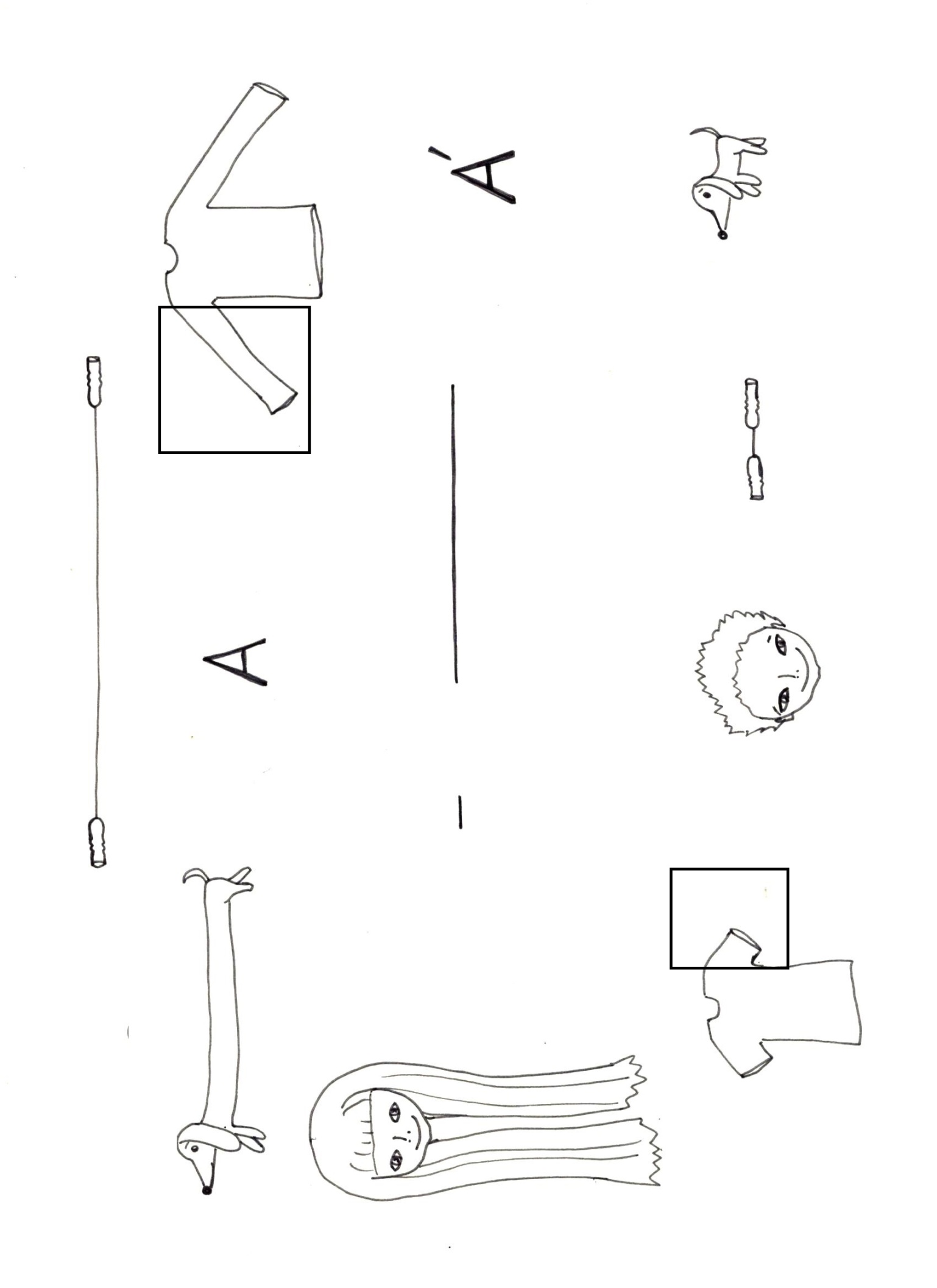 